March 2018Dear Parents and CarersWith only a couple of days to go before the end of term, there are several important pieces of information I would like to bring to your attention.  This week each year group are having a Lenten Mass at St Oswald’s Church to remember that this is a time of personal penance, caring for others, and listening more attentively to the readings from Scripture over the Easter period.  A special ‘thank you’ to all families who supported the PTA Easter Raffle.  The PTA are working very hard to raise money to support specific projects in school and over 700 tickets were sold which meant over £550 went into the PTA fund, great work!You will remember I wrote to parents asking each family to contribute £10 towards the Archdiocesan School Building Levy in November, which we have benefitted from greatly over the last four years.  Our school figure is £10,000 which we now must pay. Unfortunately, the school has only received £4,280, which represents contributions from 389 families out of the 1,000 we have in school - many thanks to those families who have paid.  Could I politely remind the remaining families to make their contributions as soon as possible please?Traffic congestion along Rookery Avenue continues to be a problem. I have mentioned this several times over the last four years and have asked parents to refrain from driving down Rookery Avenue and/or using the school car park to drop off/pick up pupils.  Earlier in the year the situation improved considerably but unfortunately this request is repeatedly being ignored and the situation is deteriorating, so much so, that I am now very concerned for the safety of our pupils.  As stated previously on many occasions, it should be considered a courtesy and a safety measure to the parents of pupils and particularly the pupils themselves who walk to school and use this entrance. Our designated drop- off point is at St Oswald’s Church car park on St Oswald’s Avenue; it is only a couple of minutes walk from there.   Alternatively, pupils can be dropped off on Warrington Road, where they can use the crossing at Robinsons if necessary; it is less than three minutes walk from there.  Please help us to keep your child and all children in the school safe by not driving down Rookery Avenue and/or using the school car park between 8.05-8.35am and 2.45-3.15pm.Term will end on Wednesday 28th March at 3.05 p.m.  School will re-open for pupils on Thursday 12th April 2018. On behalf of the staff, pupils and governors of the school I wish you all a wonderful Easter.Yours faithfully,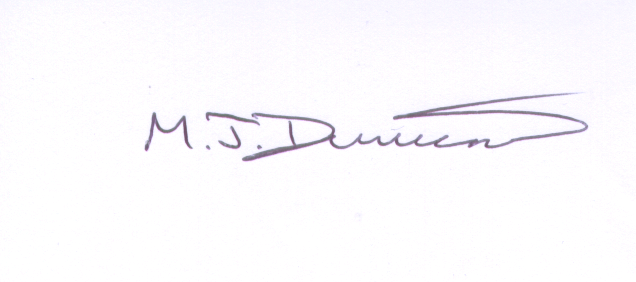 Mr M J DumicanHeadteacher